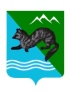 ПОСТАНОВЛЕНИЕАДМИНИСТРАЦИИ СОБОЛЕВСКОГО МУНИЦИПАЛЬНОГО     РАЙОНА КАМЧАТСКОГО КРАЯ           июнь  2019                 с.Соболево                                           №     О внесении изменений в постановление администрации Соболевского муниципального района от 28.11.2012 №364 « Об  осуществлении государственных  полномочий Камчатского края  по обеспечению детей-сирот и детей, оставшихся без попечения родителей, лиц из числа детей-сирот и детей, оставшихся без попечения родителей, жилыми помещениями»             На основании  Закона Камчатского края  от 27.05.2019 №340 « О внесении изменений в статьи 1 и 3   Закона Камчатского края  от 05.10.2012 №135 «О наделении органов местного самоуправления муниципальных образований   в Камчатском крае государственными полномочиями Камчатского края  по обеспечению детей-сирот и детей, оставшихся без попечения родителей, лиц из числа детей-сирот и детей, оставшихся без попечения родителей, жилыми помещениями»  АДМИНИСТРАЦИЯ ПОСТАНОВЛЯЕТ:        1. Внести  в постановление администрации Соболевского муниципального района от 28.11.2012 №364 « Об  осуществлении государственных  полномочий Камчатского края  по обеспечению детей-сирот и детей, оставшихся без попечения родителей, лиц из числа детей-сирот и детей, оставшихся без попечения родителей, жилыми помещениями» следующие изменения:        1.1. Подпункт 3)  пункта 2.1 изложить в новой редакции:     « 3)  исключения  жилых помещений из специализированного жилищного фонда и заключению с детьми-сиротами, детьми, оставшимися без попечения родителей, лицами из числа детей-сирот и детей, оставшихся без попечения родителей, договоров социального найма в отношении данных жилых помещений».      1.2. В пункте 2.2. слова «Управление образования» заменить на слова «Управление образования и молодежной политики».      1.3. Подпункт 1)  пункта 2.2 изложить в новой редакции:       «1)  выявления обстоятельств, свидетельствующих о необходимости оказания детям-сиротам, детям, оставшимся без попечения родителей, лицам из числа детей-сирот и детей, оставшихся без попечения родителей, содействия в преодолении трудной жизненной ситуации, и заключению договоров найма специализированного жилого помещения на новый срок».   1.4. Подпункты 2)  и 3) в  пункте 2.2 исключить.      2.Управлению делами администрации Соболевского муниципального района направить настоящее постановление для опубликования в районной газете «Соболевский вестник» и разместить на официальном сайте Соболевского муниципального района в информационно-телекоммуникационной сети Интернет.    3.Настоящее постановление вступает в силу  после его официального опубликования (обнародования). Глава Соболевского муниципального района                              В.И.Куркин